OSNOVNA ŠKOLA VLADIMIRA VIDRIĆA K U T I N APROTOKOL O POSTUPANJU ŠKOLE U KRIZNIM SITUACIJAMAKutina, veljača 2017.SadržajUvodOpćeprihvaćena definicija nasiljaProtokol o postupanju škole u slučaju običnog vršnjačkog sukobaProtokol o postupanju škole u slučaju nasilja među djecom i mladimaProtokol o postupanju škole u slučaju saznanja ili sumnje na nasilje u obiteljiProtokol o postupanju škole u slučaju nasilja prema učenicima od strane odrasle osobe u školiProtokol o postupanju škole u slučaju nasilja među odraslim osobama u školiProtokol o postupanju škole u slučaju nasilja prema djelatnicima škole od strane učenikaUvodProtokol o postupanju škole u kriznim situacijama (u daljnjem tekstu Protokol) odnosi se na preveniranje mogućih situacija povećanog rizika, kao i na postupanje u konkretnim situacijama s ciljem zaštite djece, kao i svih djelatnika koji o njima skrbe u procesu odgoja i obrazovanja. Temelji se na odredbama Zakona o odgoju i obrazovanju u osnovnoj i srednjoj školi, Zakona o zaštiti od nasilja u obitelji, Kaznenom zakonu, na sadržaju i obavezama propisanim Programom aktivnosti za sprječavanje nasilja među djecom i mladima kojeg je donijela Vlada Republike Hrvatske 2008. godine, ali i drugim pod zakonskim aktima škole.Protokolom se reguliraju prava, obveze i odgovornosti kao i načini postupanja ravnatelja škole, stručnih suradnika, učitelja/nastavnika, razrednika, učenika, roditelja i ostalih djelatnika škole u situacijama povećanog rizika i nasilja u školi, s ciljem zaštite učenika i svih djelatnika.Tijelo nadležno za sigurnostČlanovi kriznog stožera: Snježana Coha, ravnateljica			      Vlatka Antolović, stručna suradnica pedagoginja			      Una Mikša, stručna suradnica socijalna pedagoginja 	      Nataša Šporčić, knjižničarka 	       Bojan Iličić, učitelj razredne nastave                  	      Anamarija Lacko, nastavnica predmetne nastaveOpćeprihvaćena definicija nasiljaNasiljem među djecom i mladima smatra se svako namjerno fizičko i psihičko nasilno ponašanje usmjereno prema djeci i mladima od strane njihovih vršnjaka učinjeno s ciljem povrjeđivanja, a koje se ovisno o mjestu izvršenja, može razlikovati po obliku, težini, intenzitetu i vremenskom trajanju i koje uključuje ponavljanje istog obrasca i odražava neravnopravan odnos snaga (jači protiv slabijih ili skupina protiv pojedinca) i koje za posljedicu ima ugrožavanje zdravlja, razvoja i dostojanstva ličnosti žrtve.Nasiljem se smatra neprimjereno, neetičko i nemoralno ponašanje prema djeci i mladima, kao i svi oblici zapuštanja i zlostavljanja kojima se (ne)svjesno i nasilno sprječava njihov zdrav razvoj i optimalno funkcioniranje.Zapuštenim djetetom se smatra svako dijete koje ima manje od osamnaest godina i o kojemu se roditelji ili bilo koja druga odgovorna osoba ne brinu, uključujući brigu o odgoju i obrazovanju, njezi, prehrani, poticanju i ohrabrivanju, društvenoj prilagođenosti i emocionalnim potrebama, toleranciji ili bilo kojoj drugoj odgovornosti o dobrobiti djeteta.Zlostavljanjem djece i mladih smatraju se svi agresivni i najčešće namjerni grubi postupci prema njima. Nasiljem među djecom i mladima smatra se naročito:1. namjerno prouzročeni fizički napad u bilo kojem obliku, primjerice udaranje, guranje, gađanje, šamaranje, čupanje, zaključavanje, napad različitim predmetima, pljuvanje i slično, bez obzira je li kod napadnutog djeteta nastupila tjelesna povreda2. psihičko i emocionalno nasilje prouzročeno (ponavljanim) ili trajnim negativnim postupcima od strane jednog djeteta ili više djece. Negativni postupci su: ogovaranje, nazivanje pogrdnim imenima, ismijavanje, zastrašivanje, izrugivanje, namjerno zanemarivanje i isključivanje iz skupine kojoj pripada ili isključivanje i zabranjivanje sudjelovanja u različitim aktivnostima s ciljem nanošenja patnje ili boli, širenje glasina s ciljem izolacije djeteta od ostalih učenika, oduzimanje stvari ili novaca, uništavanje ili oštećivanje djetetovih stvari, ponižavanje, naređivanje ili zahtijevanje poslušnosti ili na drugi način dovođenje djeteta u podređeni položaj, kao i sva druga ponašanja počinjena od djeteta ili mlađe osobe kojima se drugom djetetu namjerno nanosi fizička i duševna bol ili sramota.3. ekonomsko nasilje koje uključuje krađu i iznuđivanje novca4. kulturološko nasilje koje podrazumijeva vrijeđanje na nacionalnoj, religijskoj i rasnoj osnovi5. seksualno nasilje podrazumijeva svaki vid verbalnog ili fizičkog kontakta sa seksualnim sadržajem, s ciljem uznemiravanja i namjernog nanošenja fizičke ili duševne boli i sramote djetetu ili mladima. Ono predstavlja najgoru vrstu demonstracije moći.6. nasilje putem zloupotrebe informacijskih tehnologija se odnosi na vrijeđanje, uznemiravanje, slanje prijetećih i uvredljivih poruka, lažno predstavljanje, poticanje na mržnju i nasilje, navođenje žrtve da iznosi osobne podatke, otkrivanje obiteljskih prilika, snimanje i nedozvoljeno objavljivanje sadržaja na društvenim mrežama. Ono što ga razlikuje od drugih vrsta nasilja je činjenica da djeca mogu biti izložena i tamo gdje su do sada bili potpuno sigurni i da ono može trajati 24 sata svakog dana u tjednu i da nepoznati počinitelj kod djeteta stvara dodatni strah i nesigurnost.Nasilje podrazumijeva šest definirajućih čimbenika:1. namjera da se drugom nanese šteta ili ozljeda2. intenzitet i trajanje (ponavljanje nasilničkog ponašanja)3. moć nasilnika (nesrazmjer s obzirom na dob, snagu, brojčanu nadmoć)4. ranjivost i nemoć žrtve5. manjak potpore6. posljediceU svim slučajevima nasilja među djecom i nad djecom od strane odraslih, koji su definirani navedenim čimbenicima, škola je dužna postupati u skladu s Protokolom.Protokol o postupanju škole u slučaju običnog vršnjačkog sukobaNužno je razlikovati nasilje (zlostavljanje) među djecom i mladima od običnog sukoba vršnjaka. Obični sukob vršnjaka ima sljedeća obilježja:1. nema elemenata navedenih za nasilništvo: radi se o sukobu vršnjaka koji oni ne rješavaju na miran, nego na neki drugi način; ne postupaju jedan prema drugome s namjerom ozljeđivanja ili nanošenja štete; nema nesrazmjera moći; nema težih posljedica za djecu u sukobu.2. djeca ne inzistiraju da mora biti po njihovom po svaku cijenu3. mogu dati razloge zašto su u sukobu4. ispričaju se ili prihvate rješenje u kojemu nema pobjednika i poraženog5. slobodno pregovaraju kako bi zadovoljili svoje potrebe6. mogu promijeniti temu i otići iz situacije u kojoj je došlo do sukoba. U slučaju običnog vršnjačkog sukoba svaki djelatnik škole je dužan:1. odmah prekinuti sukob među djecom2. o sukobu obavijestiti razrednika, pedagoga ili ravnatelja škole3. razrednik, pedagog ili ravnatelj će obaviti razgovore sa sukobljenim učenicima4. dogovorit će s učenicima da se ispričaju jedan drugome, prihvate rješenje u kojem nitko neće pobijediti, da jedan drugom nadoknade (moguću) štetu5. u slučaju da učenik češće dolazi u takve sukobe s vršnjacima razrednik i pedagog će pozvati roditelje u školu s ciljem prevladavanja takve situacije i pomoći učeniku6. prema potrebi učenik će biti uključen u dodatni rad (savjetodavni rad, pedagoška pomoć) u školi ili izvan škole u dogovoru s roditeljima/skrbnicima7. ako učenik učestalo krši pravila, ne poštuje dogovore, ne prihvaća nadoknadu štete drugome, škola će primijeniti odgovarajuće pedagoške mjere u skladu s Pravilnikom o kriterijima za izricanje pedagoških mjera.Protokol o postupanju škole u slučaju nasilja među djecom i mladimaU slučaju nasilja među djecom svi djelatnici škole su dužni:1. odmah prekinuti nasilno ponašanje učenika i odvojiti učenike2. pružiti pomoć i potporu učeniku koji je doživio nasilje3. obavijestiti o događaju razrednika, pedagoga i ravnatelja škole.U slučaju prijave nasilja ili dojave o nasilju među djecom imenovane stručne osobe za koordiniranje aktivnosti vezanih uz problematiku nasilja, stručni suradnici i ravnatelj škole dužni su:1. odmah poduzeti mjere da se zaustavi i prekine aktualno nasilno postupanje prema djetetu, a u slučaju potrebe zatražiti pomoć i drugih djelatnika škole ili po potrebi pozvati djelatnike policije2. ukoliko je dijete povrijeđeno u mjeri koja zahtijeva liječničku intervenciju ili pregled pozvati službu zdravstvene pomoći ili osigurati pratnju djeteta do iste i sačekati liječničku preporuku o daljnjem postupanju i dolazak djetetovih roditelja/skrbnika3. po prijavljenom nasilju o tome obavijestiti roditelje djeteta ili zakonske zastupnike te ih upoznati sa svim činjenicama i okolnostima koje je do tada doznala i izvijestiti ih o aktivnostima koje će se poduzeti4. po prijavi, odnosno dojavi nasilja odmah obaviti razgovor s djetetom koje je žrtva nasilja, a u slučaju da je postojala liječnička intervencija, uz dogovor s liječnikom, čim to bude moguće. Ovi razgovori s djetetom obavljaju se uvijek u nazočnosti nekog od stručnih djelatnika škole, a na način da se postupa posebno brižljivo, poštujući djetetovo dostojanstvo i pružajući mu potporu5. roditelje ili zakonske zastupnike djeteta koje je žrtva vršnjačkog nasilja obavijestiti o mogućim oblicima savjetodavne i stručne pomoći djetetu u odgojno-obrazovnoj ustanovi i izvan nje, a s ciljem potpore i osnaživanja djeteta te prorade traumatskog doživljaja6. obaviti razgovor s djetetom koje je počinilo nasilje i tijekom razgovora osobito obratiti pozornost iznosi li dijete neke okolnosti koje bi ukazivale da je žrtva zanemarivanja ili zlostavljanja u obitelji ili izvan nje, te u tom slučaju odmah obavijestiti Centar za socijalnu skrb, a po potrebi ili sumnji na počinjene kažnjiva djela obavijestiti policiju7. obaviti razgovor s djecom i odraslim osobama koje imaju spoznaja o učinjenom nasilju i utvrditi sve okolnosti vezane uz oblik, intenzitet, težinu i vremensko trajanje nasilja8. o poduzetim aktivnostima, razgovorima, izjavama te svojim opažanjima načiniti službene bilješke, kao i voditi odgovarajuće evidencije zaštićenih podataka, koje će se na zahtjev dostaviti drugim nadležnim tijelima, te o događaju obavijestiti nastavničko vijeće škole.U situaciji nasilja u školi u koju je uključeno dijete s posebnim potrebama, bilo kao žrtva ili nasilnik, obvezna je psihološka procjena stručne osobe/tima, nakon čega se postupa u skladu s preporučenim mjerama.Protokol o postupanju škole u slučaju saznanja ili sumnje na nasilje u obiteljiPedagoško-psihološka služba, u suradnji s razrednikom ostvaruje uvid u obiteljske i socijalne prilike učenika. Kada se uoče promjene u ponašanju i učenju učenika i u slučaju konstatacije da ne postoji dovoljna briga i nadzor u obitelji, škola je dužna obratiti se Centru za socijalnu skrb s ciljem poduzimanja mjera radi pružanja pomoći učeniku. Nitko od zaposlenih u školi nije ovlašten provoditi istragu ili dokazivanje zlostavljanja i zanemarivanja u obitelji, jer su to zadaci u nadležnosti drugih ustanova. Zadaci škole u slučaju postojanja sumnje iscrpljuju se podnošenjem prijave. Škola je dužna surađivati s nadležnim Centrom za socijalnu skrb i djelovati s ciljem dobrobiti učenika.U slučaju da neki djelatnik škole dobije informaciju ili ima sumnju da je dijete unutar obitelji izloženo ili svjedoči nasilnom ponašanju nekog člana obitelji ili je zanemareno, taj djelatnik je dužan, u skladu s čl. 70. Zakona o odgoju i obrazovanju u osnovnoj i srednjoj školi (NN 87/08., 86/09., 92/10., 105/10., 90/11., 16/12., 86/12.,94/13. i 152/14.) i čl. 5. Zakona o zaštiti od nasilja u obitelji (NN 116/03), odmah o tome obavijestiti razrednika, ravnatelja i stručne suradnike škole.Ravnatelj i stručni suradnici su dužni:1. obaviti razgovor s djetetom ako je dostupno i tijekom razgovora upoznati dijete s daljnjim postupanjem2. ako se radi o hitnoj intervenciji – dijete ili učenik je povrijeđen u mjeri koja zahtijeva liječničku pomoć, odmah pozvati službu hitne medicinske pomoći ili na najbrži mogući način, koji ne šteti zdravlju djeteta, otpratiti ili osigurati pratnju djeteta od strane stručne osobe liječniku te sačekati liječničku preporuku o daljnjem postupanju3. pozvati djetetove roditelje odmah na razgovor i upoznati ih sa značajnim saznanjima i informacijama koje djelatnici škole posjeduju – ako je dijete zlostavljao jedan roditelj, upoznati s time drugog roditelja4. upozoriti roditelje na neprihvatljivost i štetnost takvog ponašanja i informirati ih o obvezi škole da slučaj prijavi nadležnom Centru za socijalnu skrb i policiji5. o dojavi nasilja i o poduzetim aktivnostima, razgovorima, izjavama i opažanjima voditi službenu bilješku koja će se na zahtjev dostaviti drugim nadležnim tijelimaProtokol o postupanju škole u slučaju nasilja prema učenicima od strane odrasle osobe u školiSvaki djelatnik u školi dužan je ravnatelju prijaviti nasilje od strane zaposlenih u školi prema djetetu. U slučaju da uprava škole ima saznanje da je djelatnik izvršio nasilje ili prijetnju prema učeniku škole potrebno je uraditi sljedeće:1. odmah pokušati prekinuti nasilno postupanje prema djetetu2. nakon prekida nasilnog ponašanja prema djetetu o tome obavijestiti ravnatelja ili stručnog suradnika škole3. razgovarati sa djelatnikom uz nazočnost članova koordinacijskog školskog tima te ga upozoriti na neprihvatljivost takvog ponašanja4. načiniti službenu zabilješku o razgovoru, koja će se arhivirati u dosje tog djelatnika5. stručni suradnik dužan je obaviti razgovor s djetetom odmah po saznanju o događaju s ciljem normaliziranja osjećaja djeteta i sprječavanja dugoročnih posljedica traume te tijekom razgovora s djetetom voditi službenu zabilješku6. pismeno obavijestiti roditelje/skrbnike učenika o poduzetim mjerama7. na osnovu procjene koordinacijskog školskog tima prema djelatniku poduzeti odgovarajuće stegovne mjere u skladu s Pravilnikom o stegovnom postupku8. uputiti djelatnika na stručni izvanškolski tretman (psiholog, psihijatar i sl.)9. o događaju obavijestiti policiju, Centar za socijalnu skrb, Ministarstvo znanosti i obrazovanjaUkoliko je zbog slučaja nasilja od strane nastavnika prema djetetu, na osnovu procjene koordinacijskog tima škole, pokrenut stegovni postupak, ravnatelj škole dužan je nastavnika udaljiti sa rada do okončanja stegovnog postupka. Ako ravnatelj ne udalji nastavnika, odluku o udaljenju dužan je donijeti školski odbor. Ravnatelj škole je odgovoran za poštivanje zakonitosti rada škole i poduzimanje mjera u skladu s važećim zakonima.Protokol o postupanju škole u slučaju nasilja među odraslim osobama u školiU slučaju nasilnog ponašanja odrasle osobe (roditelja/skrbnika učenika, nepoznate osobe, djelatnika škole) prema drugoj odrasloj osobi u školi, te u slučaju da postoje informacije da odrasla osoba u prostor škole unosi oružje ili druge predmete koji mogu ugroziti sigurnost osoba i imovine u školi, djelatnik škole koji ima tu informaciju ili je nazočan mora:1. odmah pokušati prekinuti nasilno ponašanje2. ako odrasla osoba u prostor škole unosi oružje ili druge predmete koji mogu ugroziti sigurnost osoba i imovine, upozoriti je na neprihvatljivost takvog ponašanja i zatražiti od nje da odmah napusti prostor škole3. ako u tome ne uspije, odmah obavijestiti ravnatelja, stručnog suradnika ili drugog djelatnika škole kako bi oni pokušali prekinuti nasilno ponašanje4. o događaju obavijestiti policiju, Centar za socijalnu skrbProtokol o postupanju škole u slučaju nasilja prema djelatnicima škole od strane učenikaU slučaju da je djelatnik škole doživio nasilje ili prijetnju nasiljem od učenika škole, o tome treba obavijestiti ravnatelja ili stručne suradnike, koji će:1. razgovarati s učenikom u nazočnosti razrednika i voditi službenu zabilješku o razgovoru2. odmah obavijestiti roditelje/skrbnike učenika, te ih upozoriti na neprihvatljivost takvog ponašanja3. prema učeniku poduzeti odgovarajuće odgojno-stegovne mjere koje će donijeti Nastavničko vijeće u skladu s Pravilnikom o kriterijima za izricanje pedagoških mjera4. uključiti učenika u stručni tretman u školi ili u dogovoru s roditeljima/skrbnicima u ustanovi izvan škole5. po potrebi obavijestiti policiju i Centar za socijalnu skrbU slučaju da bilo kojem nasilnom sukobu u prostoru škole svjedoče drugi učenici, a nasilno ponašanje je neuobičajeno rijetkog oblika i intenziteta te može rezultirati traumatiziranjem svjedoka, ravnatelj i/ili stručni suradnik su dužni osigurati stručnu pomoć učenicima koji su promatrali događaje nasilja. Dužni su savjetovati se s nadležnom i stručnom 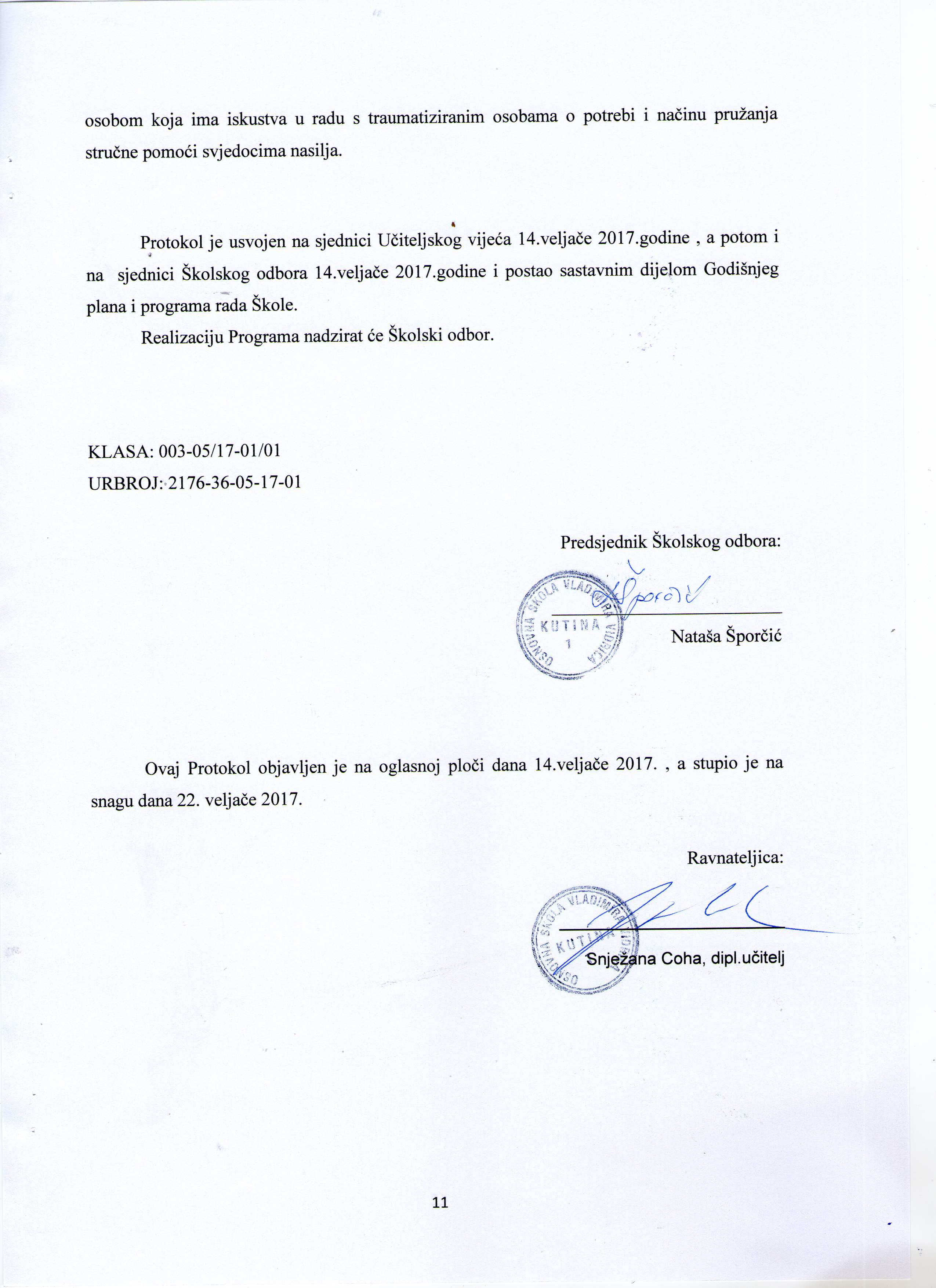 